Activity Report 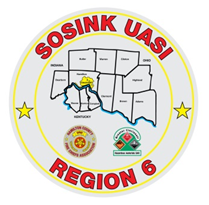 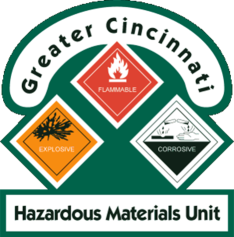 GCHMU  September – October Runs:9/7/2018: Hydrofluoric Acid – Team Response – Franklin Twp 9/11/2018: Paint Spill – Administrative Consultation – City of Reading9/11/2018 Wastewater – Administrative Response – Whitewater TwpCommunity Events/Unit Participation:NoneTraining Completed: Monthly In House Training – Specialty Instrumentation – 8/11/2018Monthly In House Training – HM 300 Review and Scenario Discussion – 9/8/2018Monthly In House Training – Hydrocarbons, Clandestine Labs, Household Hazards and Transportation Incidents 10/13/18Training Opportunities/Upcoming Events:Air Monitoring IQ – January 23, 2018Drug IQ – February 28, 2018Hazmat Officer/Hazmat Safety Officer - must attend all 3 classes for creditClass 1: March 26, 2018 Class 2: April 16, 2018Class 3: May 1, 2018Anhydrous Ammonia Live Release Training – May 21-23, 2018 (class repeats itself daily)Activity Report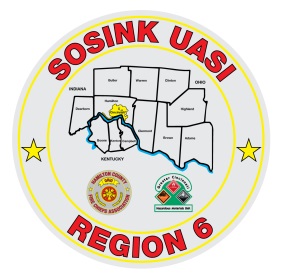 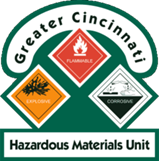 Command 400September – October Activations: 	None Community Events/Unit Participation:WPAFB Air Force Marathon – Wright Patterson – 9/13 - 9/15Oktoberfest Zinzinnati – 9/21 – 9/23Deer Park Business Association Meeting – 10/3/2018Training Completed:Monthly In House Training – 9/20/2018Monthly In House Training – 10/11/2018Training Opportunities/Upcoming Events:Carriage Festival – City of Lebanon – 12/1/2018